Приложение  2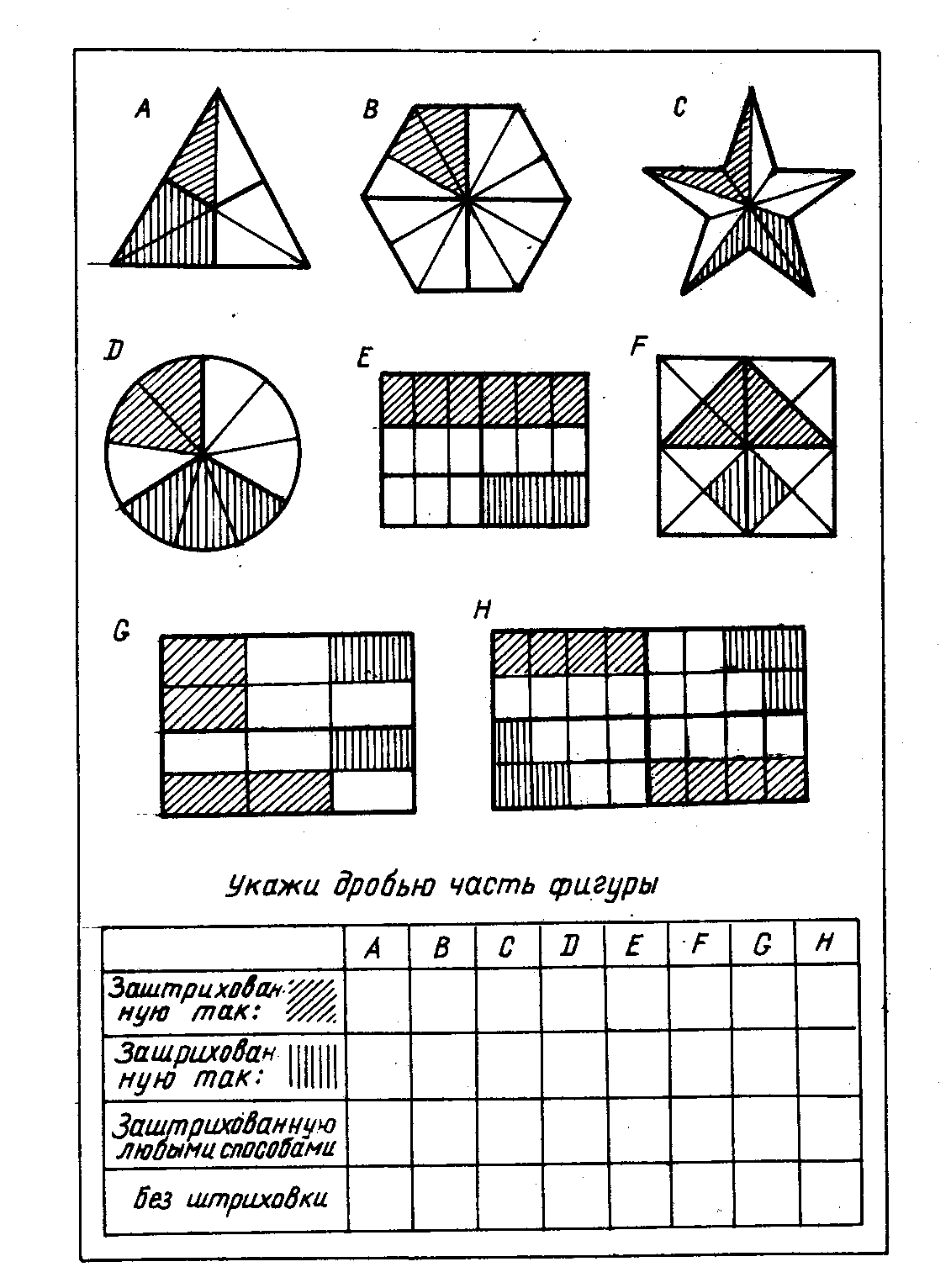 